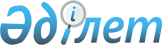 О внесении изменений в решение Аральского районного маслихата от 26 декабря 2018 года № 213 "О бюджете города районного значения, поселков и сельских округов на 2019-2021 годы"
					
			С истёкшим сроком
			
			
		
					Решение Аральского районного маслихата Кызылординской области от 29 августа 2019 года № 267. Зарегистрировано Департаментом юстиции Кызылординской области 4 сентября 2019 года № 6912. Прекращено действие в связи с истечением срока
      В соответствии со статьей 109-1 кодекса Республики Казахстан от 4 декабря 2008 года "Бюджетный кодекс Республики Казахстан" Аральский районный маслихат РЕШИЛ:
      1. Внести в решение Аральского районного маслихата от 26 декабря 2018 года № 213 "О бюджете города районного значения, поселков и сельских округов на 2019-2021 годы" (зарегистрировано в Реестре государственной регистрации нормативных правовых актов за номером 6593, опубликовано в эталонном контрольном банке нормативных правовых актов Республики Казахстан от 9 января 2019 года) следующие изменения:
      пункт 1 изложить в следующей новой редакции:
       "1. Утвердить бюджет города районного значения, поселков и сельских округов на 2019-2021 годы согласно приложениям 1-21, в том числе на 2019 год в следующем объеме:
      1) доходы – 1 498 680,3 тысяч тенге, в том числе:
      город Аральск – 954 292 тысяч тенге;
      поселок Саксаульск – 193 025 тысяч тенге;
      поселок Жаксыкылыш – 62 703,3 тысяч тенге;
      сельский округ Аманоткел – 64 539 тысяч тенге;
      сельский округ Камыстыбас – 50 063 тысяч тенге;
      сельский округ Каракум – 77 396 тысяч тенге;
      сельский округ Октябрь – 96 662 тысяч тенге.
      налоговые поступления – 164 649,6 тысяч тенге, в том числе:
      город Аральск – 126 644 тысяч тенге;
      поселок Саксаульск – 19 311 тысяч тенге;
      поселок Жаксыкылыш – 6 624,6 тысяч тенге;
      сельский округ Аманоткел – 3 467 тысяч тенге;
      сельский округ Камыстыбас – 1 933 тысяч тенге;
      сельский округ Каракум – 4 590 тысяч тенге;
      сельский округ Октябрь – 2 080 тысяч тенге.
      неналоговые поступления – 1 079,7 тысяч тенге, в том числе:
      город Аральск – 985 тысяч тенге;
      поселок Саксаульск – 0;
      поселок Жаксыкылыш – 94,7 тысяч тенге;
      сельский округ Аманоткел – 0;
      сельский округ Камыстыбас – 0;
      сельский округ Каракум – 0;
      сельский округ Октябрь – 0.
      поступления от продажи основного капитала – 0;
      поступления трансфертов – 1 332 951 тысяч тенге, в том числе:
      город Аральск – 826 663 тысяч тенге;
      поселок Саксаульск – 173 714 тысяч тенге;
      поселок Жаксыкылыш – 55 984 тысяч тенге;
      сельский округ Аманоткел – 61 072 тысяч тенге;
      сельский округ Камыстыбас – 48 130 тысяч тенге;
      сельский округ Каракум – 72 806 тысяч тенге;
      сельский округ Октябрь – 94 582 тысяч тенге.
      2) затраты – 1 527 999,5 тысяч тенге, в том числе:
      город Аральск – 960 315,4 тысяч тенге;
      поселок Саксаульск – 206 742,5 тысяч тенге;
      поселок Жаксыкылыш – 67 436,5 тысяч тенге;
      сельский округ Аманоткел – 65 805,1 тысяч тенге;
      сельский округ Камыстыбас – 50 892,9 тысяч тенге;
      сельский округ Каракум – 78 475,4 тысяч тенге;
      сельский округ Октябрь – 98 331,7 тысяч тенге.
      3) чистое бюджетное кредитование – 0;
      бюджетные кредиты – 0;
      погашение бюджетных кредитов – 0.
      4) сальдо по операциям с финансовыми активами – 0; 
      приобретение финансовых активов – 0;
      поступления от продажи финансовых активов государства – 0.
      5) дефицит (профицит) бюджета– - 29 319,2 тысяч тенге.
      6) финансирование дефицита (использование профицита) – 29 319,2 тысяч тенге.";
      приложения 1, 4, 7, 10, 19 данного решения изложить согласно приложениям 1, 2, 3, 4, 5 к настоящему решению.
      2. Настоящее решение вводится в действие с 1 января 2019 года и подлежит официальному опубликованию. Бюджет города Аральск на 2019 год Бюджет поселка Саксаульск на 2019 год Бюджет поселка Жаксыкылыш на 2019 год Бюджет сельского округа Аманоткел на 2019 год Бюджет сельского окгура Октябрь на 2019 год
					© 2012. РГП на ПХВ «Институт законодательства и правовой информации Республики Казахстан» Министерства юстиции Республики Казахстан
				
      Председатель неочередной сорок восьмой
сессии Аральского районного маслихата

Ж.Баймырзаев

      Секретарь Аральского
районного маслихата

Д. Мадинов
Приложение 1 к решению Аральского районного маслихата от "29" августа 2019 года № 267Приложение 1 к решению Аральского районного маслихата от "26" декабря 2018 года №213
Категория 
Категория 
Категория 
Категория 
Сумма на 2019 год (тысяч тенге)
Класс
Класс
Класс
Сумма на 2019 год (тысяч тенге)
Подкласс
Подкласс
Сумма на 2019 год (тысяч тенге)
Наименование
Сумма на 2019 год (тысяч тенге)
1
2
3
4
5
1. Доходы
954 292
1
Налоговые поступления
126 644
01
Подоходный налог
52 323
2
Индивидуальный подоходный налог
52 323
04
Hалоги на собственность
74 321
1
Hалоги на имущество
707
3
Земельный налог
4 563
4
Hалог на транспортные средства
69 051
2
Неналоговые поступления
985
01
Доходы от государственной собственности
985
5
Доходы от аренды имущества, находящегося в государственной собственности
985
4
Поступления трансфертов
826 663
02
Трансферты из вышестоящих органов государственного управления
826 663
3
Трансферты из бюджета района (города областного значения) 
826 663
Функциональная группа
Функциональная группа
Функциональная группа
Функциональная группа
Сумма на 

2019 год
Администратор бюджетных программ
Администратор бюджетных программ
Администратор бюджетных программ
Сумма на 

2019 год
Программа
Программа
Сумма на 

2019 год
Наименование
Сумма на 

2019 год
2. Расходы
960 315,4
01
Государственные услуги общего характера
117 425,2
124
Аппарат акима города районного значения, села, поселка, сельского округа
117 425,2
001
Услуги по обеспечению деятельности акима города районного значения, села, поселка, сельского округа
114 802,3
022
Капитальные затраты государственных органов
2 622,9
04
Образование
654 545
124
Аппарат акима города районного значения, села, поселка, сельского округа
654 545
 

004
Дошкольное воспитание и обучение и организация медицинского обслуживания в организациях дошкольного воспитания и обучения
654 545
06
Социальная помощь и социальное обеспечение
43 007
124
Аппарат акима города районного значения, села, поселка, сельского округа
43 007
003
Оказание социальной помощи нуждающимся гражданам на дому
43 007
07
Жилищно-коммунальное хозяйство
128 602,2
124
Аппарат акима города районного значения, села, поселка, сельского округа
128 602,2
008
Освещение улиц населенных пунктов
27 206,7
009
Обеспечение санитарии населенных пунктов
57 299
011
Благоустройство и озеленение населенных пунктов
44 096,5
08
Культура, спорт, туризм и информационное пространство
16 736
124
Аппарат акима города районного значения, села, поселка, сельского округа
16 736
006
Поддержка культурно-досуговой работы на местном уровне
16 736
3.Чистое бюджетное кредитование
0
Бюджетные кредиты
0
5
Погашение бюджетных кредитов
0
4. Сальдо по операциям с финансовыми активами
0
Приобретение финансовых активов
0
5. Дефицит (профицит) бюджета
- 6 023,4
6. Финансирование дефицита (использование профицита) бюджета
6 023,4
8
Используемые остатки бюджетных средств
6 023,4
1
Свободные остатки бюджетных средств
6 023,4
01
Свободные остатки бюджетных средств
6 023,4
2
Остатки бюджетных средств на конец отчетного периода
0
01
Остатки бюджетных средств конца отчетного периода
0Приложение 2 к решению Аральского районного маслихата от "29" августа 2019 года № 267Приложение 4 к решению Аральского районного маслихата от "26" декабря 2018 года №213
Категория
Категория
Категория
Категория
Сумма на 2019 год (тысяч тенге)
Класс
Класс
Класс
Сумма на 2019 год (тысяч тенге)
Подкласс
Подкласс
Сумма на 2019 год (тысяч тенге)
Наименование 
Сумма на 2019 год (тысяч тенге)
1
2
3
4
5
1. Доходы
193 025
1
Налоговые поступления
19 311
01
Подоходный налог
5 073
2
Индивидуальный подоходный налог
5 073
04
Hалоги на собственность
14 238
1
Hалоги на имущество
224
3
Земельный налог
632
4
Hалог на транспортные средства
13 382
2
Неналоговые поступления
0
 

04
Штрафы, пени, санкции, взыскания, налагаемые государственными учреждениями, финансируемыми из государственного бюджета, а также содержащимися и финансируемые из бюджета (сметы расходов) Национального Банка Республики Казахстан
0
 

1
Штрафы, пени, санкции, взыскания, налагаемые государственными учреждениями, финансируемыми из государственного бюджета, а также содержащимися и финансируемыми из бюджета (сметы расходов) Национального Банка Республики Казахстан, за исключением поступлений от организаций нефтяного сектора
0
4
Поступления трансфертов
173 714
02
Трансферты из вышестоящих органов государственного управления
173 714
3
Трансферты из бюджета района (города областного значения) 
173 714
Функциональная группа
Функциональная группа
Функциональная группа
Функциональная группа
Сумма на 

2019 год
Администратор бюджетных программ
Администратор бюджетных программ
Администратор бюджетных программ
Сумма на 

2019 год
Программа
Программа
Сумма на 

2019 год
Наименование
Сумма на 

2019 год
2. Расходы
206 742,5
01
Государственные услуги общего характера
59 309,4
124
Аппарат акима города районного значения, села, поселка, сельского округа
59 309,4
001
Услуги по обеспечению деятельности акима города районного значения, села, поселка, сельского округа
57 671,4
022
Капитальные затраты государственных органов
1 638
04
Образование
103 796
124
Аппарат акима города районного значения, села, поселка, сельского округа
103 796
 

004
Дошкольное воспитание и обучение и организация медицинского обслуживания в организациях дошкольного воспитания и обучения
103 796
06
Социальная помощь и социальное обеспечение
7 950
124
Аппарат акима города районного значения, села, поселка, сельского округа
7 950
003
Оказание социальной помощи нуждающимся гражданам на дому
7 950
07
Жилищно-коммунальное хозяйство
9 373,7
124
Аппарат акима города районного значения, села, поселка, сельского округа
9 373,7
008
Освещение улиц населенных пунктов
1 232
009
Обеспечение санитарии населенных пунктов
4 425
011
Благоустройство и озеленение населенных пунктов
3 716,7
08
Культура, спорт, туризм и информационное пространство
15 511
124
Аппарат акима города районного значения, села, поселка, сельского округа
15 511
006
Поддержка культурно-досуговой работы на местном уровне
15 511
13
Прочие
10 802,4
124
Аппарат акима города районного значения, села, поселка, сельского округа
10 802,4
040
Реализация мероприятий для решения вопросов обустройства населенных пунктов в реализацию мер по содействию экономическому развитию регионов в рамках Программы развития регионов до 2020 года
10 802,4
3.Чистое бюджетное кредитование
0
Бюджетные кредиты
0
5
Погашение бюджетных кредитов
0
4. Сальдо по операциям с финансовыми активами
0
Приобретение финансовых активов
0
5. Дефицит (профицит) бюджета
- 13 717,5
6. Финансирование дефицита (использование профицита) бюджета
13 717,5
8
Используемые остатки бюджетных средств
13 717,5
1
Свободные остатки бюджетных средств
13 717,5
01
Свободные остатки бюджетных средств
13 717,5
2
Остатки бюджетных средств на конец отчетного периода
0
01
Остатки бюджетных средств конца отчетного периода
0Приложение 3 к решению Аральского районного маслихата от "29" августа 2019 года № 267Приложение 7 к решению Аральского районного маслихата от "26" декабря 2018 года №213
Категория
Категория
Категория
Категория
Сумма на 2019 год (тысяч тенге)
Класс
Класс
Класс
Сумма на 2019 год (тысяч тенге)
Подкласс
Подкласс
Сумма на 2019 год (тысяч тенге)
Наименование
Сумма на 2019 год (тысяч тенге)
1
2
3
4
5
1. Доходы
62 703,3
1
Налоговые поступления
6 624,6
01
Подоходный налог
1 206,6
2
Индивидуальный подоходный налог
1 206,6
04
Hалоги на собственность
5 418
1
Hалоги на имущество
98
3
Земельный налог
571
4
Hалог на транспортные средства
4 749
2
Неналоговые поступления
0
 

04
Штрафы, пени, санкции, взыскания, налагаемые государственными учреждениями, финансируемыми из государственного бюджета, а также содержащимися и финансируемые из бюджета (сметы расходов) Национального Банка Республики Казахстан
0
 

1
Штрафы, пени, санкции, взыскания, налагаемые государственными учреждениями, финансируемыми из государственного бюджета, а также содержащимися и финансируемыми из бюджета (сметы расходов) Национального Банка Республики Казахстан, за исключением поступлений от организаций нефтяного сектора
0
06
Поступления трансфертов
0
1
Трансферты из вышестоящих органов государственного управления
0
4
Поступления трансфертов
55 984
02
Трансферты из вышестоящих органов государственного управления
55 984
3
Трансферты из бюджета района (города областного значения) 
55 984
Функциональная группа
Функциональная группа
Функциональная группа
Функциональная группа
Сумма на 

2019 год
Адиминистратор бюджетных программ
Адиминистратор бюджетных программ
Адиминистратор бюджетных программ
Сумма на 

2019 год
Программа
Программа
Сумма на 

2019 год
Наименование
Сумма на 

2019 год
2. Расходы
67 436,5
01
Государственные услуги общего характера
28 310,2
124
Аппарат акима города районного значения, села, поселка, сельского округа
28 310,2
001
Услуги по обеспечению деятельности акима города районного значения, села, поселка, сельского округа
27 162,2
022
Капитальные затраты государственных органов
1 148
04
Образование
26 743
124
Аппарат акима города районного значения, села, поселка, сельского округа
26 743
 

004
Дошкольное воспитание и обучение и организация медицинского обслуживания в организациях дошкольного воспитания и обучения
26 743
06
Социальная помощь и социальное обеспечение
3 804
124
Аппарат акима города районного значения, села, поселка, сельского округа
3 804
003
Оказание социальной помощи нуждающимся гражданам на дому
3 804
07
Жилищно-коммунальное хозяйство
5 055
124
Аппарат акима города районного значения, села, поселка, сельского округа
5 055
008
Освещение улиц населенных пунктов
3 330
009
Обеспечение санитарии населенных пунктов
1 225
011
Благоустройство и озеленение населенных пунктов
500
13
Прочие
3 524,3
124
Аппарат акима города районного значения, села, поселка, сельского округа
3 524,3
040
Реализация мероприятий для решения вопросов обустройства населенных пунктов в реализацию мер по содействию экономическому развитию регионов в рамках Программы развития регионов до 2020 года
3 524,3
3.Чистое бюджетное кредитование
0
Бюджетные кредиты
0
5
Погашение бюджетных кредитов
0
4. Сальдо по операциям с финансовыми активами
0
Приобретение финансовых активов
0
5. Дефицит (профицит) бюджета
- 4 733,2
6. Финансирование дефицита (использование профицита) бюджета
4 733,2
8
Используемые остатки бюджетных средств
4 733,2
1
Свободные остатки бюджетных средств
4 733,2
01
Свободные остатки бюджетных средств
4 733,2
2
Остатки бюджетных средств на конец отчетного периода
0
01
Остатки бюджетных средств конца отчетного периода
0Приложение 4 к решению Аральского районного маслихата от "29" августа 2019 года № 267Приложение 10 к решению Аральского районного маслихата от "26" декабря 2018 года №213
Категория
Категория
Категория
Категория
Сумма на 2019 год (тысяч тенге)
Класс
Класс
Класс
Сумма на 2019 год (тысяч тенге)
Подкласс
Подкласс
Сумма на 2019 год (тысяч тенге)
Наименование
Сумма на 2019 год (тысяч тенге)
1
2
3
4
5
1. Доходы
64539
1
Налоговые поступления
3 467
01
Подоходный налог
275
2
Индивидуальный подоходный налог
275
04
Hалоги на собственность
3192
1
Hалоги на имущество
40
3
Земельный налог
85
4
Hалог на транспортные средства
3067
2
Неналоговые поступления
0
 

04
Штрафы, пени, санкции, взыскания, налагаемые государственными учреждениями, финансируемыми из государственного бюджета, а также содержащимися и финансируемые из бюджета (сметы расходов) Национального Банка Республики Казахстан
0
 

1
Штрафы, пени, санкции, взыскания, налагаемые государственными учреждениями, финансируемыми из государственного бюджета, а также содержащимися и финансируемыми из бюджета (сметы расходов) Национального Банка Республики Казахстан, за исключением поступлений от организаций нефтяного сектора
0
06
Поступления трансфертов
0
1
Трансферты из вышестоящих органов государственного управления
0
4
Поступления трансфертов
61 072
02
Трансферты из вышестоящих органов государственного управления
61 072
3
Трансферты из бюджета района (города областного значения) 
61 072
Функциональная группа
Функциональная группа
Функциональная группа
Функциональная группа
2019 жыл сомасы
Администратор бюджетных программ
Администратор бюджетных программ
Администратор бюджетных программ
2019 жыл сомасы
Программа
Программа
2019 жыл сомасы
Наименование
2019 жыл сомасы
2. Расходы
65805,1
01
Государственные услуги общего характера
28 559,1
124
Аппарат акима города районного значения, села, поселка, сельского округа
28 559,1
001
Услуги по обеспечению деятельности акима города районного значения, села, поселка, сельского округа
27 838,1
022
Капитальные затраты государственных органов
721
05
Здравоохранение 
89
124
Аппарат акима города районного значения, села, поселка, сельского округа
89
 

002
Организация в экстренных случаях доставки тяжелобольных людей до ближайшей организации здравоохранения, оказывающей врачебную помощь
89
06
Социальная помощь и социальное обеспечение
2 094
124
Аппарат акима города районного значения, села, поселка, сельского округа
2 094
003
Оказание социальной помощи нуждающимся гражданам на дому
2 094
07
Жилищно-коммунальное хозяйство
7 788
124
Аппарат акима города районного значения, села, поселка, сельского округа
7 788
008
Освещение улиц населенных пунктов
1 710
009
Обеспечение санитарии населенных пунктов
368
011
Благоустройство и озеленение населенных пунктов
5710
08
Культура, спорт, туризм и информационное пространство
27 275
124
Аппарат акима города районного значения, села, поселка, сельского округа
27 275
006
Поддержка культурно-досуговой работы на местном уровне
27 275
3.Чистое бюджетное кредитование
0
Бюджетные кредиты
0
5
Погашение бюджетных кредитов
0
4. Сальдо по операциям с финансовыми активами
0
Приобретение финансовых активов
0
5. Дефицит (профицит) бюджета
- 1 266,1
6. Финансирование дефицита (использование профицита) бюджета
1 266,1
8
Используемые остатки бюджетных средств
1 266,1
1
Свободные остатки бюджетных средств
1 266,1
01
Свободные остатки бюджетных средств
1 266,1
2
Остатки бюджетных средств на конец отчетного периода
0
01
Остатки бюджетных средств конца отчетного периода
0Приложение 5 к решению Аральского районного маслихата от "29" августа 2019 года № 267Приложение 19 к решению Аральского районного маслихата от "26" декабря 2018 года №213
Категория
Категория
Категория
Категория
Сумма на 2019 год (тысяч тенге)
Класс
Класс
Класс
Сумма на 2019 год (тысяч тенге)
Подкласс
Подкласс
Сумма на 2019 год (тысяч тенге)
наименование
Сумма на 2019 год (тысяч тенге)
1
2
3
4
5
1. Доходы
96 662
1
Налоговые поступления
2080
01
Подоходный налог
217
2
Индивидуальный подоходный налог
217
04
Hалоги на собственность
1 863
1
Hалоги на имущество
35
3
Земельный налог
58
4
Hалог на транспортные средства
1 770
2
Неналоговые поступления
0
 

04
Штрафы, пени, санкции, взыскания, налагаемые государственными учреждениями, финансируемыми из государственного бюджета, а также содержащимися и финансируемые из бюджета (сметы расходов) Национального Банка Республики Казахстан
0
 

1
Штрафы, пени, санкции, взыскания, налагаемые государственными учреждениями, финансируемыми из государственного бюджета, а также содержащимися и финансируемыми из бюджета (сметы расходов) Национального Банка Республики Казахстан, за исключением поступлений от организаций нефтяного сектора
0
06
Прочие неналоговые поступления
0
1
Прочие неналоговые поступления
0
4
Поступления трансфертов
94 582
02
Трансферты из вышестоящих органов государственного управления
94 582
3
Трансферты из бюджета района (города областного значения) 
94 582
Функциональная группа
Функциональная группа
Функциональная группа
Функциональная группа
Сумма на 

2019год
Администратор бюджетных программ
Администратор бюджетных программ
Администратор бюджетных программ
Сумма на 

2019год
Программ
Программ
Сумма на 

2019год
наименование
Сумма на 

2019год
2. Расходы
98 331,7
01
Государственные услуги общего характера
22 369
124
Аппарат акима города районного значения, села, поселка, сельского округа
22 369
001
Услуги по обеспечению деятельности акима города районного значения, села, поселка, сельского округа
21 492
022
Капитальные затраты государственных органов
877
04
Образование
42 415
124
Аппарат акима города районного значения, села, поселка, сельского округа
42 415
004
Дошкольное воспитание и обучение и организация медицинского обслуживания в организациях дошкольного воспитания и обучения
42 415
05
Здравоохранение 
49
124
Аппарат акима города районного значения, села, поселка, сельского округа
49
 

002
Организация в экстренных случаях доставки тяжелобольных людей до ближайшей организации здравоохранения, оказывающей врачебную помощь
49
06
Социальная помощь и социальное обеспечение
3 874
124
Аппарат акима города районного значения, села, поселка, сельского округа
3 874
003
Оказание социальной помощи нуждающимся гражданам на дому
3 874
07
Жилищно-коммунальное хозяйство
5 806,7
124
Аппарат акима города районного значения, села, поселка, сельского округа
5 806,7
008
Освещение улиц населенных пунктов
1 121
009
Обеспечение санитарии населенных пунктов
368
011
Благоустройство и озеленение населенных пунктов
4 317,7
08
Культура, спорт, туризм и информационное пространство
16 318
124
Аппарат акима города районного значения, села, поселка, сельского округа
16 318
006
Поддержка культурно-досуговой работы на местном уровне
16 318
13
Прочие
7 500
124
Аппарат акима города районного значения, села, поселка, сельского округа
7 500
040
Реализация мероприятий для решения вопросов обустройства населенных пунктов в реализацию мер по содействию экономическому развитию регионов в рамках Программы развития регионов до 2020 года
7 500
3.Чистое бюджетное кредитование
0
Бюджетные кредиты
0
5
Погашение бюджетных кредитов
0
4. Сальдо по операциям с финансовыми активами
0
Приобретение финансовых активов
0
5. Дефицит (профицит) бюджета
- 1 669,7
6. Финансирование дефицита (использование профицита) бюджета
1 669,7
8
Используемые остатки бюджетных средств
1 669,7
1
Свободные остатки бюджетных средств
1 669,7
01
Свободные остатки бюджетных средств
1 669,7
2
Остатки бюджетных средств на конец отчетного периода
0
01
Остатки бюджетных средств конца отчетного периода
0